Antrag auf 1. Zertifizierung / Rezertifizierung SAQ / EOQ 1. Zertifizierung 1. Zertifizierung 1. Zertifizierung Rezertifizierung Rezertifizierung Rezertifizierung SAQ-Zertifikat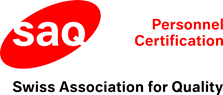  SAQ-Zertifikat SAQ-Zertifikat EOQ-Zertifikat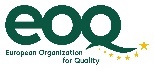  EOQ-Zertifikat EOQ-ZertifikatPersönliche Angaben (Bitte immer die Privatadresse angeben) *zwingende AngabenPersönliche Angaben (Bitte immer die Privatadresse angeben) *zwingende AngabenPersönliche Angaben (Bitte immer die Privatadresse angeben) *zwingende AngabenPersönliche Angaben (Bitte immer die Privatadresse angeben) *zwingende AngabenPersönliche Angaben (Bitte immer die Privatadresse angeben) *zwingende AngabenPersönliche Angaben (Bitte immer die Privatadresse angeben) *zwingende Angaben Herr* Frau* Frau* Dr. Dr. Prof.Vorname*Name*Strasse / Nr.*PLZ / Ort*Geburtsdatum*Heimatort*
(z.B. Ebikon LU)
nur für CH-BürgerGeburtsort + Land*
(z.B. München, Deutschland)
für alle Antragsteller·innenGeburtsort + Land*
(z.B. München, Deutschland)
für alle Antragsteller·innenE-Mail*Tel. PrivatTel. GeschäftTel. GeschäftRechnungsadresseRechnungsadresseRechnungsadresseRechnungsadresseRechnungsadresseRechnungsadresse Privat(siehe oben)(siehe oben)(siehe oben)(siehe oben)(siehe oben) GeschäftVermerk für RechnungVerzicht auf RezertifizierungVerzicht auf RezertifizierungVerzicht auf RezertifizierungVerzicht auf RezertifizierungVerzicht auf RezertifizierungVerzicht auf Rezertifizierung Verzicht: 
(wird nur zu statistischen Zwecken verwendet)Ich verzichte auf die Rezertifizierung. Ich kann das Zertifikat später auch nicht mehr reaktivieren. Verzichtsgrund: Ich verzichte auf die Rezertifizierung. Ich kann das Zertifikat später auch nicht mehr reaktivieren. Verzichtsgrund: Ich verzichte auf die Rezertifizierung. Ich kann das Zertifikat später auch nicht mehr reaktivieren. Verzichtsgrund: Ich verzichte auf die Rezertifizierung. Ich kann das Zertifikat später auch nicht mehr reaktivieren. Verzichtsgrund: Ich verzichte auf die Rezertifizierung. Ich kann das Zertifikat später auch nicht mehr reaktivieren. Verzichtsgrund: Von der Personenzertifizierungsstelle auszufüllen!Von der Personenzertifizierungsstelle auszufüllen!Von der Personenzertifizierungsstelle auszufüllen!Von der Personenzertifizierungsstelle auszufüllen!Von der Personenzertifizierungsstelle auszufüllen!Von der Personenzertifizierungsstelle auszufüllen!1. Zert.: 1. Zert.: Gültigkeit neu: Gültigkeit neu: JA     NEIN EOQ-ID:           Reg.Nr.           Zertifikate und Bedingungen RezertifizierungZertifikate und Bedingungen RezertifizierungZertifikate und Bedingungen RezertifizierungZertifikate und Bedingungen RezertifizierungZertifikateZertifikateNachweise zur Rezertifizierung
(○ = muss-Anforderung)GültigkeitQualität Qualitäts – und Prozessmanager·in EOQ Quality Manager3 Tage Weiterbildung im Fachgebiet2 Projekte aus dem Q-Management oder 3 Audits
oder 1 Projekt aus dem Q-Mgmt und 2 Audits2 Jahre Berufserfahrung im Q-Management3 JahreQualität Quality Auditor EOQ Quality Auditor3 Tage Weiterbildung im Fachgebiet3 Audits - mind. 9 Tage vor Ort mit mind. 15 Audittagen – oder 2 Tage vor Ort-Beobachtung durch einen Fachkollegen3 JahreQualität Quality System Organisator EOQ Quality Management Representative3 Tage Weiterbildung im Fachgebiet2 Audits – alternativ 1 Projekt aus dem Q-Bereich2 Jahre Berufserfahrung im Q-Bereich3 JahreQualität Qualitätsprüfer·in EOQ Quality Operator (5 Jahre gültig)1 Tag Weiterbildung im Fachgebiet2 Jahre Berufserfahrung im Q-Bereichab 1.1.2019 unbegrenztQualität Qualitätstechniker·in    Qualitäts-Assistent·in EOQ Quality Assistant (5 Jahre gültig)2 Tage Weiterbildung im Fachgebiet2 Jahre Berufserfahrung im Q-Bereichab 1.1.2019 unbegrenztQualität Quality Engineer3 Tage Weiterbildung im Fachgebiet2 Jahre Berufserfahrung im Q-Bereich5 JahreUmwelt, Nachhaltigkeit und Sicherheit Umweltmanager·in EOQ Environmental Manager3 Tage Weiterbildung im Fachgebiet3 Audits - oder 2 Projekte aus dem U-Management oder 1 Projekt aus dem U-Mgmt und 2 Audits2 Jahre Berufserfahrung im U-Management3 JahreUmwelt, Nachhaltigkeit und Sicherheit Umwelt Auditor·in EOQ Environmental Auditor3 Tage Weiterbildung im Fachgebiet3 Audits - mind. 9 Tage vor Ort mit mind. 15 Audittagen – oder 2 Tage vor Ort-Beobachtung durch einen Fachkollegen3 JahreUmwelt, Nachhaltigkeit und Sicherheit Nachhaltigkeitsmanager·in3 Tage Weiterbildung im Fachgebiet2 Projekte aus dem Themenfeld Nachhaltigkeit2 Jahre Berufserfahrung mit Bezug Nachhaltigkeit3 JahreUmwelt, Nachhaltigkeit und Sicherheit Auditor·in Arbeitssicherheit EOQ Occupational Health and Safety Auditor3 Tage Weiterbildung im Fachgebiet3 Audits - mind. 9 Tage vor Ort mit mind. 15 Audittagen – oder 2 Tage vor Ort-Beobachtung durch einen Fachkollegen3 JahreUmwelt, Nachhaltigkeit und Sicherheit Safety Manager3 Tage Weiterbildung im Fachgebiet2 Jahre Berufserfahrung im S-Management3 JahreRisiko Risiko Manager·in Risiko Manager·in Bundesverwaltung  EOQ Risk Manager3 Tage Weiterbildung im Fachgebiet1 Risk-Assessment - oder 1 Risikoanalyse - oder ein Projekt mit starkem Risikoaspekt2 Jahre Berufserfahrung als Risikomanager3 JahreSix SigmaLean Six Sigma:  Yellow Belt     Green Belt    Lean Six Sigma:  Yellow Belt     Green Belt   3 Tage Weiterbildung im FachgebietBestätigung der Teilnahme an mindestens 2 Six Sigma Projekten (Niveau auf der jeweiligen Stufe)ab 1.1.2018 unbegrenztSix SigmaLean Six Sigma:  Black Belt Lean Six Sigma:  Black Belt3 Tage Weiterbildung im FachgebietBestätigung der Teilnahme an mindestens 2 Six Sigma Projekten auf der Stufe Black Belt5 JahreMedizintechnik Qualitätsmanager·in Medizintechnik3 Tage Weiterbildung im Fachgebiet2 Projekte aus dem QM Medizintechnik2 Jahre Berufserfahrung im QM Medizintechnik3 JahreMedizintechnik Auditor·in Medizintechnik3 Tage Weiterbildung im Fachgebiet3 Audits - mind. 9 Tage vor Ort mit mind. 15 Audittagen – oder 2 Tage vor Ort-Beobachtung durch einen Fachkollegen3 JahreLogistik Supplier Quality Manager3 Tage Weiterbildung im Fachgebiet2 Jahre Berufserfahrung im Fachgebiet5 JahreLogistik Supplier Quality Manager + Supplier Auditor3 Tage Weiterbildung im Fachgebiet2 Jahre Berufserfahrung im Fachgebiet5 Lieferantenaudits5 JahreSie möchten ein SAQ-Zertifikat erneuern, das nicht auf der Liste ist? Zögern Sie nicht uns per E-Mail oder Telefon zu kontaktieren.Sie möchten ein SAQ-Zertifikat erneuern, das nicht auf der Liste ist? Zögern Sie nicht uns per E-Mail oder Telefon zu kontaktieren.Sie möchten ein SAQ-Zertifikat erneuern, das nicht auf der Liste ist? Zögern Sie nicht uns per E-Mail oder Telefon zu kontaktieren.Sie möchten ein SAQ-Zertifikat erneuern, das nicht auf der Liste ist? Zögern Sie nicht uns per E-Mail oder Telefon zu kontaktieren.InformationenInformationenInformationen1. ZertifizierungFolgende Ausbildungen berechtigen zum Bezug eines SAQ-, und wo vorhanden dem korrespondierenden EOQ-Zertifikat:CAS Operational Excellence:	 Lean Six Sigma Green BeltQualitätstechniker·in ab 1.1.2019: 	 Prüfplaner·inQuality Engineer ab 1.1.2019:  	 Prüfplaner·in   Qualitätstechniker·in   EOQ Quality AssistantBitte legen Sie dem Antrag eine Kopie des Diploms, des Notenblatts und des Ergebnisses der Praxis-aufgabe/Projektarbeit des jeweiligen Lehrgangs bei.1. ZertifizierungFolgende Ausbildungen berechtigen zum Bezug eines SAQ-, und wo vorhanden dem korrespondierenden EOQ-Zertifikat:CAS Operational Excellence:	 Lean Six Sigma Green BeltQualitätstechniker·in ab 1.1.2019: 	 Prüfplaner·inQuality Engineer ab 1.1.2019:  	 Prüfplaner·in   Qualitätstechniker·in   EOQ Quality AssistantBitte legen Sie dem Antrag eine Kopie des Diploms, des Notenblatts und des Ergebnisses der Praxis-aufgabe/Projektarbeit des jeweiligen Lehrgangs bei.1. ZertifizierungFolgende Ausbildungen berechtigen zum Bezug eines SAQ-, und wo vorhanden dem korrespondierenden EOQ-Zertifikat:CAS Operational Excellence:	 Lean Six Sigma Green BeltQualitätstechniker·in ab 1.1.2019: 	 Prüfplaner·inQuality Engineer ab 1.1.2019:  	 Prüfplaner·in   Qualitätstechniker·in   EOQ Quality AssistantBitte legen Sie dem Antrag eine Kopie des Diploms, des Notenblatts und des Ergebnisses der Praxis-aufgabe/Projektarbeit des jeweiligen Lehrgangs bei.RezertifizierungFür die Rezertifizierung benötigen wir zwingend folgende Dokumente:Antrag auf RezertifizierungKopie Ihres SAQ-ZertifikatsBeiblätter: Es müssen jeweils alle Punkte der geforderten Nachweise pro Zertifikat nachgewiesen werden (z.B. Praxiserfahrung + Weiterbildung + Audits). Der Zertifikatsinhaber füllt dazu die jeweiligen Beiblätter mit seinen Angaben aus.Dokumente, welche die auf den Beiblättern gemachten Angaben bestätigen. Bitte belegen Sie Ihre Angaben durch Dokumente: z.B. Praxiserfahrung durch ein Arbeitszeugnis, Weiterbildungstage durch Kursbestätigungen und Audits durch Auditdeckblätter etc. Sind keine oder nur vertrauliche Dokumente vorhanden so können die Angaben auf den Deckblättern auch durch die Unterschrift eines Vorgesetzten (inkl. Firmenstempel) bestätigt werden.
Alle notwenigen Dokumente finden Sie auf unserer Homepage www.personnelcertification.ch. Anträge zur Rezertifizierung werden im Zeitraum 3 Monate vor bis 3 Monate nach Ablauf der Gültigkeit eingereicht. Verspätete Rezertifizierungen oder Rezertifizierungen von Zertifikaten, welche nicht auf der vorherigen Liste stehen, sind nur nach Absprache mit der Personenzertifizierungsstelle möglich. RezertifizierungFür die Rezertifizierung benötigen wir zwingend folgende Dokumente:Antrag auf RezertifizierungKopie Ihres SAQ-ZertifikatsBeiblätter: Es müssen jeweils alle Punkte der geforderten Nachweise pro Zertifikat nachgewiesen werden (z.B. Praxiserfahrung + Weiterbildung + Audits). Der Zertifikatsinhaber füllt dazu die jeweiligen Beiblätter mit seinen Angaben aus.Dokumente, welche die auf den Beiblättern gemachten Angaben bestätigen. Bitte belegen Sie Ihre Angaben durch Dokumente: z.B. Praxiserfahrung durch ein Arbeitszeugnis, Weiterbildungstage durch Kursbestätigungen und Audits durch Auditdeckblätter etc. Sind keine oder nur vertrauliche Dokumente vorhanden so können die Angaben auf den Deckblättern auch durch die Unterschrift eines Vorgesetzten (inkl. Firmenstempel) bestätigt werden.
Alle notwenigen Dokumente finden Sie auf unserer Homepage www.personnelcertification.ch. Anträge zur Rezertifizierung werden im Zeitraum 3 Monate vor bis 3 Monate nach Ablauf der Gültigkeit eingereicht. Verspätete Rezertifizierungen oder Rezertifizierungen von Zertifikaten, welche nicht auf der vorherigen Liste stehen, sind nur nach Absprache mit der Personenzertifizierungsstelle möglich. RezertifizierungFür die Rezertifizierung benötigen wir zwingend folgende Dokumente:Antrag auf RezertifizierungKopie Ihres SAQ-ZertifikatsBeiblätter: Es müssen jeweils alle Punkte der geforderten Nachweise pro Zertifikat nachgewiesen werden (z.B. Praxiserfahrung + Weiterbildung + Audits). Der Zertifikatsinhaber füllt dazu die jeweiligen Beiblätter mit seinen Angaben aus.Dokumente, welche die auf den Beiblättern gemachten Angaben bestätigen. Bitte belegen Sie Ihre Angaben durch Dokumente: z.B. Praxiserfahrung durch ein Arbeitszeugnis, Weiterbildungstage durch Kursbestätigungen und Audits durch Auditdeckblätter etc. Sind keine oder nur vertrauliche Dokumente vorhanden so können die Angaben auf den Deckblättern auch durch die Unterschrift eines Vorgesetzten (inkl. Firmenstempel) bestätigt werden.
Alle notwenigen Dokumente finden Sie auf unserer Homepage www.personnelcertification.ch. Anträge zur Rezertifizierung werden im Zeitraum 3 Monate vor bis 3 Monate nach Ablauf der Gültigkeit eingereicht. Verspätete Rezertifizierungen oder Rezertifizierungen von Zertifikaten, welche nicht auf der vorherigen Liste stehen, sind nur nach Absprache mit der Personenzertifizierungsstelle möglich. Beiblatt AuditBitte füllen Sie zum Nachweis Ihrer Audits das Beiblatt „Audits“ aus und legen Sie eine Kopie des Auditberichtes bei. Es muss dabei ersichtlich sein, wann das Audit stattgefunden hat, wie lange es dauerte und dass der Antragssteller am Audit beteiligt war. Beiblatt WeiterbildungBitte füllen Sie zum Nachweis Ihrer Weiterbildungen das Beiblatt „Weiterbildung“ aus und legen Sie Teilnahmebestätigungen der besuchten Veranstaltungen bei. Die Weiterbildung muss im Berufsfeld absolviert werden. Es werden sowohl externe als auch interne Weiterbildungsveranstaltungen angerechnet. Beiblatt Praxisnachweis Bitte füllen Sie zum Nachweis Ihrer Berufspraxis das Beiblatt „Praxisnachweis“ aus und legen Sie ein Arbeitszeugnis etc. bei. Alternativ können Sie es auch von einem Vorgesetzten unterschreiben lassen (inkl. Firmenstempel). EOQDie Basis für ein EOQ-Zertifikat bildet das SAQ-Zertifikat. Es kann also nur das EOQ-Zertifikat beantragen, wer bereits ein gültiges SAQ-Zertifikat besitzt oder dieses beantragt. Es müssen keine zusätzlichen Nachweise erbracht werden. Ausnahme: bei unendlich gültigen SAQ-Zertifikaten müssen die Rezertifizierungsbedingungen erfüllt werden.Bei der Bestellung eines EOQ-Zertifikats erhalten Sie ein europäisch anerkanntes Zertifikat in englischer Sprache. EOQDie Basis für ein EOQ-Zertifikat bildet das SAQ-Zertifikat. Es kann also nur das EOQ-Zertifikat beantragen, wer bereits ein gültiges SAQ-Zertifikat besitzt oder dieses beantragt. Es müssen keine zusätzlichen Nachweise erbracht werden. Ausnahme: bei unendlich gültigen SAQ-Zertifikaten müssen die Rezertifizierungsbedingungen erfüllt werden.Bei der Bestellung eines EOQ-Zertifikats erhalten Sie ein europäisch anerkanntes Zertifikat in englischer Sprache. EOQDie Basis für ein EOQ-Zertifikat bildet das SAQ-Zertifikat. Es kann also nur das EOQ-Zertifikat beantragen, wer bereits ein gültiges SAQ-Zertifikat besitzt oder dieses beantragt. Es müssen keine zusätzlichen Nachweise erbracht werden. Ausnahme: bei unendlich gültigen SAQ-Zertifikaten müssen die Rezertifizierungsbedingungen erfüllt werden.Bei der Bestellung eines EOQ-Zertifikats erhalten Sie ein europäisch anerkanntes Zertifikat in englischer Sprache. KostenSAQ-Zertifikat: CHF 140.-- (MwSt. frei)  -  Duplikat SAQ-Zertifikat: CHF 100.– (MwSt. frei)EOQ-Zertifikat: CHF 275.-- (MwSt. frei)  -  Duplikat EOQ-Zertifikat: CHF 175.– (MwSt. frei)Paketpreise: bei gleichzeitiger Bestellung von mehreren Zertifikaten (z.B. SAQ + EOQ) erhalten Sie 10% Rabatt auf 	  den Gesamtbetrag (MwSt. frei)
KostenSAQ-Zertifikat: CHF 140.-- (MwSt. frei)  -  Duplikat SAQ-Zertifikat: CHF 100.– (MwSt. frei)EOQ-Zertifikat: CHF 275.-- (MwSt. frei)  -  Duplikat EOQ-Zertifikat: CHF 175.– (MwSt. frei)Paketpreise: bei gleichzeitiger Bestellung von mehreren Zertifikaten (z.B. SAQ + EOQ) erhalten Sie 10% Rabatt auf 	  den Gesamtbetrag (MwSt. frei)
KostenSAQ-Zertifikat: CHF 140.-- (MwSt. frei)  -  Duplikat SAQ-Zertifikat: CHF 100.– (MwSt. frei)EOQ-Zertifikat: CHF 275.-- (MwSt. frei)  -  Duplikat EOQ-Zertifikat: CHF 175.– (MwSt. frei)Paketpreise: bei gleichzeitiger Bestellung von mehreren Zertifikaten (z.B. SAQ + EOQ) erhalten Sie 10% Rabatt auf 	  den Gesamtbetrag (MwSt. frei)
PublikationPublikationPublikationPublikationPublikationPublikation Ja, ich bin mit der Publikation meines Namens auf www.personnelcertification.ch einverstanden. Nein, ich möchte nicht mit meinem Namen auf www.personnelcertification.ch publiziert werden.

Bei Bestellung eines EOQ-Zertifikats

 Ja, ich bin mit der Publikation meines Namens auf www.eoq.org einverstanden. Nein, ich möchte nicht mit meinem Namen auf www.eoq.org publiziert werden. Ja, ich bin mit der Publikation meines Namens auf www.personnelcertification.ch einverstanden. Nein, ich möchte nicht mit meinem Namen auf www.personnelcertification.ch publiziert werden.

Bei Bestellung eines EOQ-Zertifikats

 Ja, ich bin mit der Publikation meines Namens auf www.eoq.org einverstanden. Nein, ich möchte nicht mit meinem Namen auf www.eoq.org publiziert werden. Ja, ich bin mit der Publikation meines Namens auf www.personnelcertification.ch einverstanden. Nein, ich möchte nicht mit meinem Namen auf www.personnelcertification.ch publiziert werden.

Bei Bestellung eines EOQ-Zertifikats

 Ja, ich bin mit der Publikation meines Namens auf www.eoq.org einverstanden. Nein, ich möchte nicht mit meinem Namen auf www.eoq.org publiziert werden. Ja, ich bin mit der Publikation meines Namens auf www.personnelcertification.ch einverstanden. Nein, ich möchte nicht mit meinem Namen auf www.personnelcertification.ch publiziert werden.

Bei Bestellung eines EOQ-Zertifikats

 Ja, ich bin mit der Publikation meines Namens auf www.eoq.org einverstanden. Nein, ich möchte nicht mit meinem Namen auf www.eoq.org publiziert werden. Ja, ich bin mit der Publikation meines Namens auf www.personnelcertification.ch einverstanden. Nein, ich möchte nicht mit meinem Namen auf www.personnelcertification.ch publiziert werden.

Bei Bestellung eines EOQ-Zertifikats

 Ja, ich bin mit der Publikation meines Namens auf www.eoq.org einverstanden. Nein, ich möchte nicht mit meinem Namen auf www.eoq.org publiziert werden. Ja, ich bin mit der Publikation meines Namens auf www.personnelcertification.ch einverstanden. Nein, ich möchte nicht mit meinem Namen auf www.personnelcertification.ch publiziert werden.

Bei Bestellung eines EOQ-Zertifikats

 Ja, ich bin mit der Publikation meines Namens auf www.eoq.org einverstanden. Nein, ich möchte nicht mit meinem Namen auf www.eoq.org publiziert werden.Zustimmung                                        Wichtig! Bitte durchlesen, ankreuzen und Ort/Datum ausfüllen!Zustimmung                                        Wichtig! Bitte durchlesen, ankreuzen und Ort/Datum ausfüllen!Zustimmung                                        Wichtig! Bitte durchlesen, ankreuzen und Ort/Datum ausfüllen!Zustimmung                                        Wichtig! Bitte durchlesen, ankreuzen und Ort/Datum ausfüllen!Zustimmung                                        Wichtig! Bitte durchlesen, ankreuzen und Ort/Datum ausfüllen!Zustimmung                                        Wichtig! Bitte durchlesen, ankreuzen und Ort/Datum ausfüllen!Bitte 
ankreuzen!Ich bestätige, dass alle Angaben der Wahrheit entsprechen. Ich erteile der Personenzertifizierungsstelle die Erlaubnis, bei den von mir genannten Firmen / Institutionen allenfalls weitere Auskünfte einzuholen und die von mir gemachten Angaben zu überprüfen. Ich anerkenne die Zertifikatsüberwachung und die Rezertifizierungsbedingungen im aktuellen Zertifizierungsreglement (siehe www.personnelcertification.ch).Für Auditoren und Assessoren: Ich anerkenne den Ehrenkodex für Auditoren und Assessoren (siehe www.personnelcertification.ch). Ich bestätige, dass alle Angaben der Wahrheit entsprechen. Ich erteile der Personenzertifizierungsstelle die Erlaubnis, bei den von mir genannten Firmen / Institutionen allenfalls weitere Auskünfte einzuholen und die von mir gemachten Angaben zu überprüfen. Ich anerkenne die Zertifikatsüberwachung und die Rezertifizierungsbedingungen im aktuellen Zertifizierungsreglement (siehe www.personnelcertification.ch).Für Auditoren und Assessoren: Ich anerkenne den Ehrenkodex für Auditoren und Assessoren (siehe www.personnelcertification.ch). Ich bestätige, dass alle Angaben der Wahrheit entsprechen. Ich erteile der Personenzertifizierungsstelle die Erlaubnis, bei den von mir genannten Firmen / Institutionen allenfalls weitere Auskünfte einzuholen und die von mir gemachten Angaben zu überprüfen. Ich anerkenne die Zertifikatsüberwachung und die Rezertifizierungsbedingungen im aktuellen Zertifizierungsreglement (siehe www.personnelcertification.ch).Für Auditoren und Assessoren: Ich anerkenne den Ehrenkodex für Auditoren und Assessoren (siehe www.personnelcertification.ch). Ich bestätige, dass alle Angaben der Wahrheit entsprechen. Ich erteile der Personenzertifizierungsstelle die Erlaubnis, bei den von mir genannten Firmen / Institutionen allenfalls weitere Auskünfte einzuholen und die von mir gemachten Angaben zu überprüfen. Ich anerkenne die Zertifikatsüberwachung und die Rezertifizierungsbedingungen im aktuellen Zertifizierungsreglement (siehe www.personnelcertification.ch).Für Auditoren und Assessoren: Ich anerkenne den Ehrenkodex für Auditoren und Assessoren (siehe www.personnelcertification.ch). Ich bestätige, dass alle Angaben der Wahrheit entsprechen. Ich erteile der Personenzertifizierungsstelle die Erlaubnis, bei den von mir genannten Firmen / Institutionen allenfalls weitere Auskünfte einzuholen und die von mir gemachten Angaben zu überprüfen. Ich anerkenne die Zertifikatsüberwachung und die Rezertifizierungsbedingungen im aktuellen Zertifizierungsreglement (siehe www.personnelcertification.ch).Für Auditoren und Assessoren: Ich anerkenne den Ehrenkodex für Auditoren und Assessoren (siehe www.personnelcertification.ch). Ort:           Ort:           Ort:           Ort:           Datum:           Datum:           Beschwerde und Entzug bei MissbrauchBeschwerde und Entzug bei MissbrauchBeschwerde und Entzug bei MissbrauchBeschwerde und Entzug bei MissbrauchBeschwerde und Entzug bei MissbrauchBeschwerde und Entzug bei MissbrauchGegen einen allfälligen negativen Entscheid kann beim Programmausschuss der Personenzertifizierungsstelle innerhalb von 20 Tagen schriftlich Beschwerde eingereicht werden. Das Zertifikat bleibt Eigentum der SAQ. Bei Missbrauch kann die SAQ das Zertifikat entziehen.Gegen einen allfälligen negativen Entscheid kann beim Programmausschuss der Personenzertifizierungsstelle innerhalb von 20 Tagen schriftlich Beschwerde eingereicht werden. Das Zertifikat bleibt Eigentum der SAQ. Bei Missbrauch kann die SAQ das Zertifikat entziehen.Gegen einen allfälligen negativen Entscheid kann beim Programmausschuss der Personenzertifizierungsstelle innerhalb von 20 Tagen schriftlich Beschwerde eingereicht werden. Das Zertifikat bleibt Eigentum der SAQ. Bei Missbrauch kann die SAQ das Zertifikat entziehen.Gegen einen allfälligen negativen Entscheid kann beim Programmausschuss der Personenzertifizierungsstelle innerhalb von 20 Tagen schriftlich Beschwerde eingereicht werden. Das Zertifikat bleibt Eigentum der SAQ. Bei Missbrauch kann die SAQ das Zertifikat entziehen.Gegen einen allfälligen negativen Entscheid kann beim Programmausschuss der Personenzertifizierungsstelle innerhalb von 20 Tagen schriftlich Beschwerde eingereicht werden. Das Zertifikat bleibt Eigentum der SAQ. Bei Missbrauch kann die SAQ das Zertifikat entziehen.Gegen einen allfälligen negativen Entscheid kann beim Programmausschuss der Personenzertifizierungsstelle innerhalb von 20 Tagen schriftlich Beschwerde eingereicht werden. Das Zertifikat bleibt Eigentum der SAQ. Bei Missbrauch kann die SAQ das Zertifikat entziehen.Einreichung der vollständigen UnterlagenEinreichung der vollständigen UnterlagenEinreichung der vollständigen UnterlagenEinreichung der vollständigen UnterlagenEinreichung der vollständigen UnterlagenEinreichung der vollständigen UnterlagenPer Post: SAQ Swiss Association for Quality, Personnel Certification, Ramuzstrasse 15, CH-3027 BernPer E-Mail: pc@saq.chPer Post: SAQ Swiss Association for Quality, Personnel Certification, Ramuzstrasse 15, CH-3027 BernPer E-Mail: pc@saq.chPer Post: SAQ Swiss Association for Quality, Personnel Certification, Ramuzstrasse 15, CH-3027 BernPer E-Mail: pc@saq.chPer Post: SAQ Swiss Association for Quality, Personnel Certification, Ramuzstrasse 15, CH-3027 BernPer E-Mail: pc@saq.chPer Post: SAQ Swiss Association for Quality, Personnel Certification, Ramuzstrasse 15, CH-3027 BernPer E-Mail: pc@saq.chPer Post: SAQ Swiss Association for Quality, Personnel Certification, Ramuzstrasse 15, CH-3027 BernPer E-Mail: pc@saq.chBemerkungenBemerkungenBemerkungenBemerkungenBemerkungenBemerkungenVon der Personenzertifizierungsstelle auszufüllen!Von der Personenzertifizierungsstelle auszufüllen!Von der Personenzertifizierungsstelle auszufüllen!Von der Personenzertifizierungsstelle auszufüllen!Von der Personenzertifizierungsstelle auszufüllen!Von der Personenzertifizierungsstelle auszufüllen!Geprüft am:Geprüft am:Vollständig Vollständig  JA     NeinFehlende Unterlagen:  Antr.     PN     FN.     ANEingefordert   Mail     Brief Fehlende Unterlagen:  Antr.     PN     FN.     ANEingefordert   Mail     Brief Fehlende Unterlagen:  Antr.     PN     FN.     ANEingefordert   Mail     Brief Kontrolliert durch:Kontrolliert durch:Kontrolliert durch:Geprüft amGeprüft amVollständig Vollständig  JA     Nein Angenommen   Abgelehnt Angenommen   Abgelehnt Angenommen   AbgelehntKontrolliert durch:Kontrolliert durch:Kontrolliert durch:Entscheid vom:Entscheid vom:AngenommenAngenommen JA     Nein Angenommen   Abgelehnt Angenommen   AbgelehntBegründung:Entschieden durch:Verantwortliche•r ZertifizierungsprogammEntschieden durch:Verantwortliche•r ZertifizierungsprogammEntschieden durch:Verantwortliche•r Zertifizierungsprogamm